Firma/Verein	     	Name	     	Vorname	     	Strasse	     	PLZ/Ort	     	Telefon/Handy	     	E-Mail	     	Ich/Wir nehme/n an folgenden Dorfmärkten teil:(bitte ankreuzen an welchen Daten) Samstag, 11. Mai 2024 Samstag, 6. Juli 2024 Samstag, 28. September 2024 Ich/Wir bräuchte/n einen Marktstand (Miete Fr. 50.-/Markt) Ich/Wir besitze/n einen eigenen Marktstand     Masse angeben:      	 folgende Waren biete/n ich/wir an:Bemerkungen:Bitte senden Sie die Anmeldung an das Kultursekretariat oder per E-Mail an 
gesellschaft@langnau.ch zurück. Vielen Dank!Kultur und Freizeit 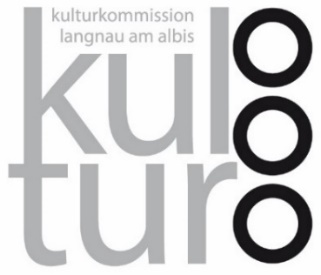 Dorfmarktauf dem Dorfplatz Langnau am Albis